1. C	 TÝDENNÍ PLÁN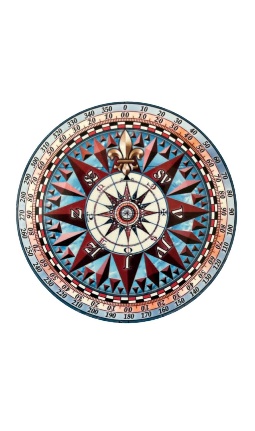 11. -15. 9. 2023JMÉNO: …………………………………………CO SE BUDEME UČIT?JAK SE MI DAŘÍ?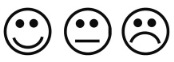 ČTENÍŽivá abeceda str. 3 – 10- Hláska a písmeno A, Á, M- Sluchová analýza a syntéza- První slabikaPoznám písmeno  A, Á, M.Poznám, kde se daná hláska ve slově nachází. Orientuji se v řádku, ve sloupci, poznám rozdíl.PSANÍ- Uvolňovací cviky str. 4 – 6- volný pohyb rukou po papíru- Krouživý pohyb, osmičkový pohyb, dolní oblouk- Správný úchop a sezení- Práce se stírací tabulkouUmím držet tužku a správně při psaní sedět. Umím pracovat se stírací tabulkou.MATEMATIKAMatematika str. 8 – 12- Orientace v prostoru- Číslo a počet- Počítání do pěti- Sčítání- Stavba z kostekPoznám, co je vpravo, vlevo nahoře, dole.Určím správný počet a zapíšu.Umím napočítat do pěti.Dokážu sčítat.Postavím stavbu podle předlohy.PRVOUKAPrvouka str. 2 - 3- Školní pomůcky- Orientace ve škole Vyjmenuji, co patří do školní aktovky.Orientuji se ve škole.CHOVÁNÍChování ve školeZdravím dospělé.Umím si připravit věci na vyučování.